Дополнительно оплачивается авиаперелет Москва-Лиссабон-Москва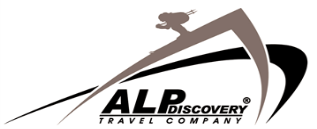        ДВЕ СТОЛИЦЫ ЛИССАБОН – ПОРТО +    отдых на океане     Португальская ривьераЛиссабон – Порто – Брага – Бом Жезуш – Гимарайнш - Коимбра – Фатима - Мафра - Деревенька Жозе Франку - Эрисейра – Обидуш – Алкобаса – Баталья - Томар - Синтра – Кашкайш – ЭшторилЛиссабон 5 ночей - Порто 2 ночи  Побережье океана 3 или 4 ночиАЛЬП ДИСКАВЕРИ8 495 363-38938 495 363-3894www.alpdiscovery.comПо субботам  2018С марта по октябрь       ДВЕ СТОЛИЦЫ ЛИССАБОН – ПОРТО +    отдых на океане     Португальская ривьераЛиссабон – Порто – Брага – Бом Жезуш – Гимарайнш - Коимбра – Фатима - Мафра - Деревенька Жозе Франку - Эрисейра – Обидуш – Алкобаса – Баталья - Томар - Синтра – Кашкайш – ЭшторилЛиссабон 5 ночей - Порто 2 ночи  Побережье океана 3 или 4 ночи11 или 12 дней1 день субботаЛиссабонВстреча в аэропорту Лиссабона. Трансфер и размещение в отеле. Свободное время. Ночь в отеле ЛиссабонВстреча в аэропорту Лиссабона. Трансфер и размещение в отеле. Свободное время. Ночь в отеле Лиссабон2 деньвоскресеньеЛиссабон – ПортоЗавтрак. Выезд с отеля в Лиссабоне с вещами – переезд в Порто – размещение в отеле в Порто. Обзорная экскурсия по Порто: увидите «железнодорожный дворец» - вокзал Сао Бенту, украшенный панно из изразцов, самую высокую башню города- колокольню церкви Клеригуш - эпохи барокко, кафедральный собор, от которого по средневековым улочками с гранитными домами XIIв. спуститесь на набережную Доуро.  Посещение Винных погребов - Дегустация портвейна. Вы посетите знаменитые винные погреба, узнаете историю португальского портвейна и процесс производства. Круиз по реке Доуро (оплачивается на месте 12,5 €) на кораблике под выдающимися мостами Эйфеля и Кардозу. Ужин в отеле Порто. Завтрак. Выезд с отеля в Лиссабоне с вещами – переезд в Порто – размещение в отеле в Порто. Обзорная экскурсия по Порто: увидите «железнодорожный дворец» - вокзал Сао Бенту, украшенный панно из изразцов, самую высокую башню города- колокольню церкви Клеригуш - эпохи барокко, кафедральный собор, от которого по средневековым улочками с гранитными домами XIIв. спуститесь на набережную Доуро.  Посещение Винных погребов - Дегустация портвейна. Вы посетите знаменитые винные погреба, узнаете историю португальского портвейна и процесс производства. Круиз по реке Доуро (оплачивается на месте 12,5 €) на кораблике под выдающимися мостами Эйфеля и Кардозу. Ужин в отеле Порто. 3 деньпонедельникБрага – Гимарайнш – Бом ЖезушЗавтрак. Экскурсия в Гимарайнш – колыбель  королевства, которое завоевало независимость в XII веке, отделившись от Кастилии. Продолжение экскурсии в Брагу, основаную более 2,5 тысяч лет назад и имеющую огромную историческую значимость для Португалии. В Браге много архитектурных памятников, включая Кафедральный собор, старинные церкви, фонтан Пеликана на Муниципальной площади, Аркаду. Прогулка по комплексу Бом Жезуш. ( 70 ЕВРО) Возвращение в отель в Порто. Ужин в отеле Порту. Завтрак. Экскурсия в Гимарайнш – колыбель  королевства, которое завоевало независимость в XII веке, отделившись от Кастилии. Продолжение экскурсии в Брагу, основаную более 2,5 тысяч лет назад и имеющую огромную историческую значимость для Португалии. В Браге много архитектурных памятников, включая Кафедральный собор, старинные церкви, фонтан Пеликана на Муниципальной площади, Аркаду. Прогулка по комплексу Бом Жезуш. ( 70 ЕВРО) Возвращение в отель в Порто. Ужин в отеле Порту. 4 деньвторникКоимбра - ФатимаЗавтрак. Экскурсия в Коимбру - старинный университетский городок, насквозь пропитанный атмосферой студенчества. Вы увидите великолепный Кафедральный собор Се-Веля в романском стиле и монастырь августинцев Санта-Круш, который сохранился с XII века. Обед в национальном ресторане с напитками. Переезд в Фатиму – известный религиозный центр. События, которые произошли в этих местах в период с 1915 по 1917 годы, названы католической церковью подлинным чудом. Посещение пещеры Grutasda Moeda, что переводится на русский язык как «копилка с монетами». Прибытие в Лиссабон, заселение в отель. Завтрак. Экскурсия в Коимбру - старинный университетский городок, насквозь пропитанный атмосферой студенчества. Вы увидите великолепный Кафедральный собор Се-Веля в романском стиле и монастырь августинцев Санта-Круш, который сохранился с XII века. Обед в национальном ресторане с напитками. Переезд в Фатиму – известный религиозный центр. События, которые произошли в этих местах в период с 1915 по 1917 годы, названы католической церковью подлинным чудом. Посещение пещеры Grutasda Moeda, что переводится на русский язык как «копилка с монетами». Прибытие в Лиссабон, заселение в отель. 5 деньсредаМафра – Жозе Франку - ЭрисейраЗавтрак. Обзорная  экскурсия по Лиссабону: район Белен, Проспект Независимости, Площадь Реставраторов, Национальный театр Дона Мария II, Площадь Коммерции. Обед. Посещение Мафры, где находится впечатляющий дворцово-монастырский комплекс. Отдых в рыбацком поселении на живописном морском побережье Эрисейре.  Музей под открытым небом деревенька Жозе Франку. Возвращение в отель ЛиссабонаЗавтрак. Обзорная  экскурсия по Лиссабону: район Белен, Проспект Независимости, Площадь Реставраторов, Национальный театр Дона Мария II, Площадь Коммерции. Обед. Посещение Мафры, где находится впечатляющий дворцово-монастырский комплекс. Отдых в рыбацком поселении на живописном морском побережье Эрисейре.  Музей под открытым небом деревенька Жозе Франку. Возвращение в отель Лиссабона6 деньчетвергОбидуш – Баталья – Алкобаса - ТомарЗавтрак. Экскурсия в Обидуш. Это славное поселение получило название «города невест», так как короли проводили в нем время после бракосочетания. Знакомство со средневековым аббатством в Алкобасе, возведенном в стиле ранней готики, в монастыре погребены представители Бургунской династии. Обед в национальном ресторане с напитками. Затем экскурсия в Баталью, где находится Монастырь Санта Мария да Виктория. В завершение экскурсии – городок Томар на берегах реки Набан. Ужин в отеле Лиссабона. Завтрак. Экскурсия в Обидуш. Это славное поселение получило название «города невест», так как короли проводили в нем время после бракосочетания. Знакомство со средневековым аббатством в Алкобасе, возведенном в стиле ранней готики, в монастыре погребены представители Бургунской династии. Обед в национальном ресторане с напитками. Затем экскурсия в Баталью, где находится Монастырь Санта Мария да Виктория. В завершение экскурсии – городок Томар на берегах реки Набан. Ужин в отеле Лиссабона. 7 деньпятницаСинтра – Мыс Рока – Кашкайш - ЭшторилЗавтрак. Обзорная экскурсия в Синтру: Национальный дворец с коническими дымовыми трубами,  замок Паласио Де Пена и таинственное поместье Кинта-да-Регалейра. Обед .  Поездка на самую западную точку Европы – мыс Кабу-де-Рока. По пути в Лиссабон посещение курортов Кашкайш и Эшторил, с роскошными виллами и фешенебельными отелями. Ночь в отеле ЛиссабонаЗавтрак. Обзорная экскурсия в Синтру: Национальный дворец с коническими дымовыми трубами,  замок Паласио Де Пена и таинственное поместье Кинта-да-Регалейра. Обед .  Поездка на самую западную точку Европы – мыс Кабу-де-Рока. По пути в Лиссабон посещение курортов Кашкайш и Эшторил, с роскошными виллами и фешенебельными отелями. Ночь в отеле Лиссабона8 деньсубботаЭвораЗавтрак. Экскурсия в Эвору. В Португалии множество старинных городов, но Эвора в провинции Алентежу (130 км от Лиссабона), занимает особое положение. ЮНЕСКО внёс весь архитектурный ансамбль старого города в список Всемирного наследия. Эвора славится своими архитектурно-историческими достопримечательностями,включая, центральную площадь Дона Жеральду с аркадами, где часть колонн имеет античное происхождение.Экскурсия закончится проездом по мосту Васко де Гамма. Это самый длинный во всей Европе мост. Его длинна вместе с виадуком, в который он переходит, составляет 17,2 км. Ужин в отеле. Ночлег.Завтрак. Экскурсия в Эвору. В Португалии множество старинных городов, но Эвора в провинции Алентежу (130 км от Лиссабона), занимает особое положение. ЮНЕСКО внёс весь архитектурный ансамбль старого города в список Всемирного наследия. Эвора славится своими архитектурно-историческими достопримечательностями,включая, центральную площадь Дона Жеральду с аркадами, где часть колонн имеет античное происхождение.Экскурсия закончится проездом по мосту Васко де Гамма. Это самый длинный во всей Европе мост. Его длинна вместе с виадуком, в который он переходит, составляет 17,2 км. Ужин в отеле. Ночлег.9 деньвоскресеньеЛиссабонЗавтрак. Свободное время в Лиссабоне. Ночлег.Или выезд на океанЗавтрак. Свободное время в Лиссабоне. Ночлег.Или выезд на океан9 -11 деньпонедельник – вторникОтдых на океанеЗавтрак. отель на побережье океана Эшторил Кайкаш Свободное время. Отдых на океане Лиссабонская ривьераЗавтрак. отель на побережье океана Эшторил Кайкаш Свободное время. Отдых на океане Лиссабонская ривьера11 день средаАэропортЗавтрак. Свободное время. Трансфер в аэропорт. Счастливого пути!!!Завтрак. Свободное время. Трансфер в аэропорт. Счастливого пути!!!Стоимость  наземного обслуживания в евро на чел Отели 3* в ЛиссабонеVip Berna / Star Inn PortoНа океанеLIDO / SAO MAMEDEОтели в Лиссабоне 4* Altis Parkна океанеCOSTA CAPARICA RIVIERA /HOTEL PESTANA CASCAISИ другие